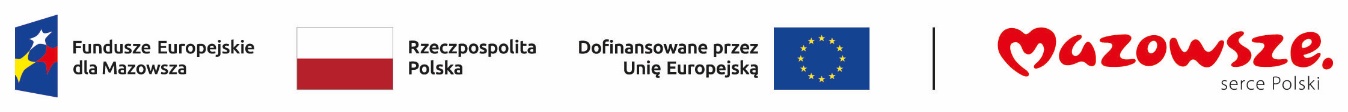 „Aktywizacja zawodowa osób bezrobotnych w powiecie piaseczyńskim (I)”współfinansowanego z Europejskiego Funduszu Społecznego Plus w ramach Funduszy Europejskich dla Mazowsza 2021-2027SPRAWOZDANIE Z PRZEBIEGUSTAŻUPana/i/.............................................................................skierowana/y zgodnie z umową nr.............................................z dnia.............................. ............................................/data otrzymania formularza/............................................				             ..................................................../podpis osoby odbywającej staż/ 				/podpis osoby sprawującejnadzór nad odbywanym stażem/................................................./data zwrotu sprawozdania PUP/.................................................. 				..................................................../podpis pracownika PUP						/podpis pracodawcy/przyjmującego sprawozdanie/ Okres stażuZadania oraz uzyskane kwalifikacje lub umiejętności zawodowe oddooddooddooddooddooddooddooddooddooddo